Analisis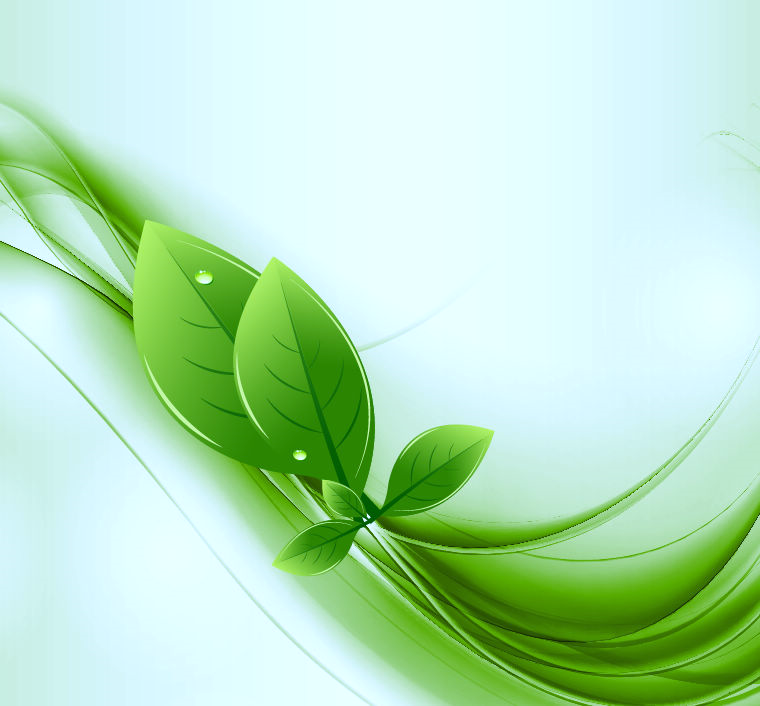 Monitoring Evaluasi PenelitianTahun 2017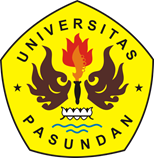 Lembaga PenelitianUniversitas PasundanJl. Dr. Setiabudhi No. 193 BandungKATA PENGANTARAssalamu’alaikum Warahmatullahi Wabarakatuh,Puji dan syukur kami panjatkan kehadirat Allah SWT karena berkat hidayah-Nya dapat menyelesaikan Analisis Monev Penelitian Universitas Pasundan untuk tahun 2016-2017. Monitoring Evaluasi (Monev) ini merupakan kegiatan penting bagi peningkatan kualitas dosen dalam melaksanakan penelitian di Universitas Pasundan, yang mengacu pada Panduan Monitoring dan Evaluasi yang diterbitkan oleh Direktorat Sistem Riset dan Pengembangan, Direktorat Jenderal Penguatan Riset dan Pengembangan Kementerian Riset, Teknologi dan Pendidikan Tinggi.Analisis Monitoring Evaluasi Penelitian Tahun 2016-2017 ini membahas tentang gambaran Monev Internal Universitas Pasundan, Penerima Dana Hibah; S.W.O.T; Rencana Tindak Lanjut dan Lampiran yang meliputi Surat Edaran, Lampiran Pemberitahuan Monev Eksternal dan Form Borang Capaian Luaran Kegiatan.Analisis Monev Penelitian ini, sangat bermanfaat untuk peningkatan kualitas dan kuantitas proposal penelitian yang diajukan oleh para dosen pada tahun mendatang, serta untuk penyempurnaan kualitas dari luaran penelitian. Harapan kami semoga monev ini dapat memotivasi dan menjadi sumber informasi bagi dosen.Wassalamu’alaikum Warahmatullahi Wabarakatuh.Bandung, 14 Oktober 2017Ketua,Dr. Hj. Erni Rusyani, S.E., MM.	Daftar IsiKata Pengantar		iDaftar Isi		iiPendahuluan		1Tujuan		2Sasaran		2Pelaku, tempat dan narsum		3Penerima Dana Hibah		5Analisis Monev		13Rencana Tindak Lanjut		15Lampiran		16Surat EdaranLampiran Pemberitahuan Monev EksternalForm Borang Capaian Luaran KegiatanSK tentang Klaster UtamaSK Rektor tentang Insentif JurnalSK UPT JurnalPendahuluanMonitoring Evaluasi (Monev) internal penelitian tahun 2016 – 2017 merupakan kegiatan penting bagi peningkatan kualitas dosen dalam melaksanakan penelitian di Universitas Pasundan, yang mengacu pada Panduan Monitoring dan Evaluasi yang diterbitkan oleh Direktorat Sistem Riset dan Pengembangan, Direktorat Jenderal Penguatan Riset dan Pengembangan Kementerian Riset, Teknologi dan Pendidikan Tinggi.Universitas Pasundan wajib melakukan pengawasan internal atas pelaksanaan penelitian. Hasil monitoring dan evaluasi (pengawasan) internal dilaporakn oleh masing-masing perguruan tinggi elalui Simlitabmas, kemudian DRPM meelakukan pengawasan lapangan eksternal atas hasil monev internal perguruan tinggi. Perguruan tinggi yang tidak melaksanakan pengawasan internal dapat dkenai sanksi.Seluruh penilaian Monev Internal akan dilakukan secara online melalui simlitabmas di http://simlitabmas.ristekdikti.go.id. Sebelum proses penilaian oleh Penilai, operator Lembaga Penelitian Unpas terlebih dulu telah mengunggah SK penugasan Rektor mengenai Penilai, dan distribusi Penilai di setiap skema penelitian berdasarkan bidang ilmu, serta plotting Penilai untuk menilai setiap Penelitian melalui Simlitabmas. Skema yang harus dimonitor dan dievaluasi (pengawasan) secara internal adalah Program Hibah Desentralisasi dan Kompetitif Nasional seperti pada tabel berikut ini:Tabel 1.  Daftar Skema yang harus dimonitoring dan Dieavaluasi       (Pengawasan) InternalSumber: Panduan Monev DRPM. September 2017Lembaga Penelitian Universitas Pasundan berada pada kategori Klaster Utama, sehingga harus memenuhi ketentuan sebagai berikut:Wajib mengangkat tim penilai internal berdasarkan kompetensinya yag dinilai dari unsur integritas, rekam jejak (track record) penelitian, kesesuaian bidang ilmu yang dibutuhkan dan minimal satu penilai.Penilai yang ditugasi untuk melaksanakan kegiatan Monev Internal dapat berasal dari internal Perguruan Tinggi (disebut penila internal) mauoun dari perguruan tinggi lain (peilaieksternal). Setiap penelitian dinilaioleh satu (1) penilai.Dalam Simlitabmas, hasil penilaian penelitian oleh peilai akan dihitung secara otomatis dan dilakukan pengurusan berdasarkan perolehan nilai.TujuanTujuan kegiatan Monitoring dan Evaluasi (Monev) Internal di Lembaga Penelitian adalah:Untuk meningkatkan kualitas penelitian para dosen yang sesuai dengan standar DRPM.Untuk meningkatkan capaian luaran penelitian terutama publikasi ilmiah berdasarkan hasil penelitian.SasaranSasaran monev internal Lembaga Peenelitian Universitas Pasundan adalah dosen yang mendapatkan skema dana hibah penelitian sebagai berikut:Penelitian Kerjasama Luar Negeri dan Publikasi Internasional (PKLN)Penelitian Berbasis KompetensiPenelitian Produk Terapan (PPT)Penelitian Strategis Nasional (STRANAS)Penelitian Sosial, Humaniora dan Pendidikan (PSHP)PenelitianMasterplan Percepatan dan Perluasan Pembangunan Ekonomi Indonesia (MP3EI)Penelitian Penciptaan dan Penyajian Seni (P3S)Riset Andalan Perguruan Tinggi da Industri (RAPID)Penelitian Dosen Pemula (PDP)Penelitian Tim Pascasarjana (PPS)Penelitian Disertasi Doktor (PDD)Penelitian Pendidikan Magister menuju Doktoruntuk Sarjana Unggul (PMSDU)Penelitian Pasca Doktor (PPD)Penelitian Fundamental (PF)Penelitian Unggulan Perguruan Tinggi (PUPT)Penelitian Unggulan Strategi Nasionl(PUSNAS)Pelaksanaan MonevMonev internal bagi dosen-dosen yang mendapatkan hibah penelitian di atas  dilaksanakan pada:Tanggal	: 14 Oktober 2017Tempat	: Aula Mandala Saba, Kampus IV Setiabudhi		  Jl. Dr. Setiabudhi No. 193 BandungPenilai 	: 1. I Wayan Dermawan		: 2. Dr. Ir. Armira Fariani, M.Sc.Jumlah penerima hibah penelitian desentralisasi dan hibah penelitian kompetitif nasional dari DRPM sebanyak 52 dosen yang dijelaskan pada tabel berikut ini:Tabel 2.  Daftar Skema yang harus dimonitoring dan Dieavaluasi       (Pengawasan) InternalSumber: Panduan Monev DRPM. September 2017Penerima Dana HibahSumber: Lembaga Penelitian, 2017Analisis Monev Monitoring evaluasi penelitian dosen dianalisis dengan menggunakan analisis SWOT untuk mengevaluasi Kekuatan, Kelemahan, Kesempatan dan Ancaman untuk pelaksanaan selanjutnya untuk mencapai kinerja yang lebih baik. Analisis disajikan sebagai berikut:Tabel 4. Analisis SWOTSumber: Lembaga Penelitian Unpas, 2017Rencana Tindak LanjutRencana Tindak lanjut dari Monev Internal Penelitian untuk meningkatkan kualitas penelitian dosen adalah sebagai berikut:Pelatihan Penyusunan Proposal PenelitianPelatihan Penulisan Jurnal IlmiahPelatihan Penulisan Buku AjarPelatihan penggunaan Reference Manager  dalam sitasiRapat Kerja (Raker) diantaranya untuk menghasilkan  kesepakatan dalam bidang unggulan, tema dan topik penelitian.Pembentukan Unit Pelaksana Teknik (UPT) Jurnal dan Publikasi untuk mendorong dosen dalam peningkatan publikasi.LampiranSurat Edaran Lampiran Pemberitahuan Monev Eksternal Form Borang Capaian Luaran KegiatanSK tentang Klaster UtamaSK Rektor tentang Insentif JurnalSK UPT JurnalKATEGORISKEMAPenelitian DasarPenelitian Fundamental (PF)Penelitian DasarPenelitian Kerja Sama Luar Negeri dan Publikasi Internasional (PKLN)Penelitian DasarPenelitian Berbasis Kompetensi (PBK)Penelitian TerapanPenelitian Produk Terapan (PPT)Penelitian TerapanPenelitian Strategis Nasiona (STRANAS)Penelitian TerapanPenelitian Sosial, Humaniora, dan Pendidikan (PSHP)Penelitian TerapanPenelitian Penciptaan dan Penyajian Seni (P3S)Penelitian TerapanPenelitian Masterplan Percepatan dan Perluasan Pembangunan Ekonomi Indonesia (MP3EI)Penelitian TerapanPenelitian Unggulan Perguruan Tinggi (PUPT)Penelitian TerapanRiset Andalan Perguruan Tinggi dan Industri (RAPID)Penelitian TerapanPenelitian Unggulan Strategis Nasional (PUSNAS)KATEGORISKEMAPenelitian Peningkatan KapasitasPenelitian Dosen Pemula (PDP)Penelitian Peningkatan KapasitasPenelitian Kerja Sama antar Perguruan Tinggi (PEKERTI)Penelitian Peningkatan KapasitasPenelitian Tim Pascasarjana (PPS)Penelitian Peningkatan KapasitasPenelitian Desertasi Doktor (PDD)Penelitian Peningkatan KapasitasPenelitian Pendidikan Magister menuju Doktor untuk Sarjana Unggul (PMSDU)Penelitian Peningkatan KapasitasPenelitian Pascadoktor (PPD)KATEGORISKEMAJUMLAHPenelitian DasarPenelitian Fundamental (PF)3Penelitian DasarPenelitian Kerja Sama Luar Negeri dan Publikasi Internasional (PKLN)0Penelitian DasarPenelitian Berbasis Kompetensi (PBK)0Penelitian TerapanPenelitian Produk Terapan (PPT)26Penelitian TerapanPenelitian Strategis Nasiona (STRANAS)0Penelitian TerapanPenelitian Sosial, Humaniora, dan Pendidikan (PSHP)0Penelitian TerapanPenelitian Penciptaan dan Penyajian Seni (P3S)0Penelitian TerapanPenelitian Masterplan Percepatan dan Perluasan Pembangunan Ekonomi Indonesia (MP3EI)0Penelitian TerapanPenelitian Unggulan Perguruan Tinggi (PUPT)3Penelitian TerapanRiset Andalan Perguruan Tinggi dan Industri (RAPID)0Penelitian TerapanPenelitian Unggulan Strategis Nasional (PUSNAS)0Penelitian Peningkatan KapasitasPenelitian Dosen Pemula (PDP)12Penelitian Peningkatan KapasitasPenelitian Kerja Sama antar Perguruan Tinggi (PEKERTI)1Penelitian Peningkatan KapasitasPenelitian Tim Pascasarjana (PPS)0Penelitian Peningkatan KapasitasPenelitian Desertasi Doktor (PDD)3Penelitian Peningkatan KapasitasPenelitian Pendidikan Magister menuju Doktor untuk Sarjana Unggul (PMSDU)0Penelitian Peningkatan KapasitasPenelitian Pascadoktor (PPD)0TotalTotal48Tabel 3. Penelitian Yang Didanai Tahun Anggaran 2017Tabel 3. Penelitian Yang Didanai Tahun Anggaran 2017Tabel 3. Penelitian Yang Didanai Tahun Anggaran 2017Tabel 3. Penelitian Yang Didanai Tahun Anggaran 2017Tabel 3. Penelitian Yang Didanai Tahun Anggaran 2017Tabel 3. Penelitian Yang Didanai Tahun Anggaran 2017Tabel 3. Penelitian Yang Didanai Tahun Anggaran 2017Lembaga Penelitian Universitas Pasundan BandungLembaga Penelitian Universitas Pasundan BandungLembaga Penelitian Universitas Pasundan BandungLembaga Penelitian Universitas Pasundan BandungLembaga Penelitian Universitas Pasundan BandungLembaga Penelitian Universitas Pasundan BandungLembaga Penelitian Universitas Pasundan BandungNoSkimStatus UsulanNamaJudul PenelitianBidang Fokus Dana Penelitian 1Penelitian Produk TerapanBaruAas SaraswatiOptimalisasi Penilaian Autentik Pada Perkuliahan Ipa Sebagai Upaya Mempersiapkan Calon Guru Sekolah Dasar Profesional Di Fkip Unpas Bandung.Sosial Humaniora, Seni Budaya, Pendidikan Penelitian Lapangan Dalam Negeri (Kecil)55.000.0002Penelitian Produk TerapanBaruAbu HuraerahModel Sistem Inovasi Pelayanan Kesehatan Untuk Meningkatkan Kualitas Pelayanan Kesehatan Di Rumah SakitKesehatan Dan Obat50.000.0003Penelitian Produk TerapanLanjutanAchdiatModel Kebijakan Untuk Meningkatkan Laporan Kematian Dalam Tertib Administrasi Kependudukan Dan Catatan Sipil Di Kabupaten Bandung BaratSosial Humaniora, Seni Budaya, Pendidikan Penelitian Lapangan Dalam Negeri (Kecil)59.000.0004Penelitian Dosen PemulaBaruAngga MaulanaAnalisis Kebutuhan Mahasiswa Sastra Inggris Dalam Komunikasi Lisan Berbahasa InggrisPendidikan Dan Seni Budaya18.500.0005Penelitian Produk TerapanBaruAni SetianiModel Enterpreneurship Bagi Calon Guru Berbasis Praktik Pembelajaran Dalam Meningkatkan Kompetensi ProfesionalSosial Humaniora, Seni Budaya, Pendidikan Penelitian Lapangan Dalam Negeri (Kecil)50.000.000NoSkimStatus UsulanNamaJudul PenelitianBidang Fokus Dana Penelitian 6Penelitian FundamentalLanjutanAnthon Freddy SusantoKonstruksi Model Penelitian Hukum Transformatif-Partisipatoris : Kajian Fondasi Penelitian Kolaboratif Dan Aplikasi Campuran (Mixed Method) Dalam Penelitian Hukum.Sosial Humaniora, Seni Budaya, Pendidikan Penelitian Lapangan Dalam Negeri (Kecil)75.000.0007Penelitian Dosen PemulaBaruArdi GunardiSudahkah Mahasiswa S-1 Fakultas Ekonomi Melek Keuangan? Sebuah Kajian Empiris Menggunakan Model Multinomial LogitSosial Dan Humaniora20.000.0008Penelitian Disertasi DoktorBaruBambang AriantaraKaji Eksperimental Kinerja Sistem Manajemen Termal Baterai Kendaraan Listrik Menggunakan Pipa Kalor Pipih Berbentuk “L”Energi Dan Energi Terbarukan52.500.0009Penelitian Dosen PemulaBaruBayu Indra SetiaAktivitas Berbagi Pengetahuan  Dalam Organisasi Pengelola Produk Unggulan DaerahSosial Dan Humaniora17.500.00010Penelitian Disertasi DoktorBaruBeni YusepaPeningkatan Kemampuan Representasi Dan Abstraksi Matematis Serta Self Awareness Siswa Smp Melalui Cognitive Apprenticeship InstructionPendidikan Dan Seni Budaya50.000.00011Penelitian Produk TerapanBaruCartonoPengembangan Soft Skills Mahasiswa Program Studi Biologi Fkip Universitas Pasundan Melalui Unit Kegiatan Mahasiswa (Ukm) Di Lingkungan Kampus Berbasis Kearifan Lokal Tatar PasundanSosial Humaniora, Seni Budaya, Pendidikan Penelitian Lapangan Dalam Negeri (Kecil)55.000.000NoSkimStatus UsulanNamaJudul PenelitianBidang Fokus Dana Penelitian 12Penelitian Dosen PemulaBaruCatur Surya PermanaModel Penciptaan Karya Lagu Anak Populer Yang Berangkat Dari Nilai Tradisi Pendidikan Dan Seni Budaya15.000.00013Penelitian Dosen PemulaBaruDahlia FisherPeningkatan Kemampuan Penalaran Matematik Mahasiswa Calon Guru Matematika          Melalui  Blended Learning Dengan  Strategi Probing-Prompting Pendidikan Dan Seni Budaya20.000.00014Penelitian Produk TerapanBaruDartaPengembangan Kemampuan Representasi, Penalaran,  Dan Self-Efficacy Matematis Melalui Pendekatan Saintifik Pada Mahasiswa Calon GuruSosial Humaniora, Seni Budaya, Pendidikan Penelitian Lapangan Dalam Negeri (Kecil)57.500.00015Penelitian Produk TerapanBaruDedi LazuardiRancang Bangun Prototip Alat Ukur Untuk Mengukur Temperatur Dan Massa Jenis Bahan Bakar Di Kapal Tanker Yang Sudah Berlabuh (On The Spot)Energi Dan Energi Terbarukan57.500.00016Penelitian Disertasi DoktorBaruDelila KaniaImplementasi Undang-Undang Nomor 12 Tahun 2006 Tentang Kewarganegaraan Republik Indonesia (Studi Normatif Pedagogi Pengembangan Kurikulum Dan Pembelajaran Pkn Di Universitas Pasundan Bandung)Sosial Dan Humaniora50.500.00016Penelitian Disertasi DoktorBaruDelila KaniaImplementasi Undang-Undang Nomor 12 Tahun 2006 Tentang Kewarganegaraan Republik Indonesia (Studi Normatif Pedagogi Pengembangan Kurikulum Dan Pembelajaran Pkn Di Universitas Pasundan Bandung)50.500.00016Penelitian Disertasi DoktorBaruDelila KaniaImplementasi Undang-Undang Nomor 12 Tahun 2006 Tentang Kewarganegaraan Republik Indonesia (Studi Normatif Pedagogi Pengembangan Kurikulum Dan Pembelajaran Pkn Di Universitas Pasundan Bandung)50.500.000NoSkimStatus UsulanNamaJudul PenelitianBidang Fokus Dana Penelitian 17Penelitian Produk TerapanBaruEllen RusliatiMerancang Pengembangan Technopreneurship Usaha Mikro Dan Kecil Dengan Analisis Swot Dab Manajemen Fungsional Di Kabupaten Majalengka Jawa BaratPangan Dan Pertanian57.500.00018Penelitian Produk TerapanBaruEndang RostianaModel Pengeloaan Keuangan Keluarga Dalam Memenuhi Kebutuhan Pangan, Pendidikan, Dan KesehatanSosial Humaniora, Seni Budaya, Pendidikan Penelitian Lapangan Dalam Negeri (Kecil)60.000.00019Penelitian Unggulan Perguruan TinggiBaruErni RusyaniPenyusunan Indeks Etika Pelayanan Pendidikan Di Perguruan TinggiSosial Humaniora, Seni Budaya, Pendidikan Penelitian Lapangan Dalam Negeri (Kecil)125.000.00020Penelitian Dosen PemulaBaruFeby InggriyaniPengaruh  Efikasi Diri Dan Berpikir Kritis Terhadap Kemampuan Menulis Narasi Siswa Kelas V Di Sdn Kecamatan Lengkong Kota BandungPendidikan Dan Seni Budaya20.000.00021Penelitian Dosen PemulaBaruFirdaus ArifinKonstruksi Model Pendidikan Hukum  Dalam Mewujudkan Siswa Sadar HukumSosial Dan Humaniora20.000.00022Penelitian Dosen PemulaBaruGugum Mukdas SudarjahAnalisis Kelayakan Finansial Dan Ekonomi Konversi Angkutan Kota Terhadap Bis Trans Metro BandungTransportasi20.000.00023Penelitian Unggulan Perguruan TinggiBaruHasnellyKajian Aplikasi Pengembangan Model Produksi Industri Hijau   Bagi  Masyarakat Di Indonesia  Pangan Dan Pertanian150.000.000NoSkimStatus UsulanNamaJudul PenelitianBidang Fokus Dana Penelitian 24Penelitian Produk TerapanBaruHervellyPenggunaan Koji Bacillus Subtilis Dan Aspergillus Oryzae Serta Variasi Waktu Fermentasi Pada Produksi Tepung Ubi Jalar Pangan Dan Pertanian57.500.00025Penelitian Disertasi DoktorBaruIfa RatifahImplikasi Akuntansi Berbasis Akrual Di Pemerintah DaerahSosial Dan Humaniora50.000.00026Penelitian Produk TerapanBaruImas SumiatiPengaruh Desain Organisasi Terhadap Kinerja Di Dinas Ukm Dan Perindustrian Perdagangan Kota BandungSosial Humaniora, Seni Budaya, Pendidikan Penelitian Lapangan Dalam Negeri (Kecil)50.000.00027Penelitian Dosen PemulaBaruIn In SupiantiPenerapan Problem Based Learning Untuk Meningkatkan Kemampuan Berpikir Kreatif Matematis  Dan Kemandirian Belajar Mahasiswa Ditinjau Dari Gender Pendidikan Dan Seni Budaya20.000.00028Penelitian Dosen PemulaBaruIwan Setia KurniawanPengembangan Model Pembelajaran Biologi Berorientasi Etnopedagogi Pada Mahasiswa Calon GuruPendidikan Dan Seni Budaya20.000.00029Penelitian FundamentalLanjutanJaja SutejaKepemilikan Institusional  Kebijakan Hutang Dankepemilikan Insider:  Pengujian Teori Keagenan Material Maju75.000.00030Penelitian FundamentalBaruJuanimManajemen Kreatif Kepemimpinan Dan Komitmen Masyarakat Dalam Mengembangkan Identitas Dan Citra KotaSosial Humaniora, Seni Budaya, Pendidikan Desk Study Dalam Negeri80.000.000NoSkimStatus UsulanNamaJudul PenelitianBidang Fokus Dana Penelitian 31Penelitian Kerjasama Antar Perguruan TinggiLanjutanMimi HalimahPengembangan Rumah Kupu-Kupu Sebagai Media Pembelajaran Untuk Meningkatkan Mutu Lulusan Calon Guru BiologiSosial Humaniora, Seni Budaya, Pendidikan Desk Study Dalam Negeri100.000.00032Penelitian Produk TerapanBaruMuki Satya PermanaPengembangan Metode Proses Manufaktur Dan Pemilihan Material Ladam & Paku Untuk Kuda Pacu Dan Ketangkasan BerkudaTransportasi72.500.00033Penelitian Berbasis KompetensiLanjutanR Poppy YaniawatiSistem Blended Learning: Pengembangan Kompetensi Profesional Dan Pedagogik Guru Matematika Dan Pengaruhnya Terhadap Hasil Belajar SiswaSosial Humaniora, Seni Budaya, Pendidikan Penelitian Lapangan Dalam Negeri (Kecil)149.968.00034Penelitian Produk TerapanBaruRachmad HartonoRancang Bangun Mesin Router Nc Untuk Kebutuhan Proses Kriya Seni KayuSosial Humaniora, Seni Budaya, Pendidikan Penelitian Lapangan Dalam Negeri (Kecil)55.000.00035Penelitian Produk TerapanBaruRamlanPembelajaran  Tematik  Matematika  Dengan  Seni Budaya  Untuk  Membentuk  Karakter ( Penelitian Tindakan Terhadap Peserta Didik Di Sekolah Dasar )Sosial Humaniora, Seni Budaya, Pendidikan Penelitian Lapangan Dalam Negeri (Kecil)50.000.00036Penelitian Produk TerapanBaruRd RuyaniModel Kebijakan Lingkungan Yang Holistik Bagi Upaya Normalisasi Sungai CitarumSosial Humaniora, Seni Budaya, Pendidikan Penelitian Lapangan Dalam Negeri (Kecil)55.000.00037Penelitian Dosen PemulaBaruRidwanPengembangan Ekonomi Kreatif Berbasis Kearifan Lokal (Kesenian Tradisional Musik Songah).Pendidikan Dan Seni Budaya16.500.000NoSkimStatus UsulanNamaJudul PenelitianBidang Fokus Dana Penelitian 38Penelitian Dosen PemulaBaruSetyo BudiutomoPengaruh Akuntansi Berbasis Etap Terhadap Kualitas Laporan Keuangan UmkmTeknologi Informasi Dan Komunikasi15.000.00039Penelitian Produk TerapanLanjutanTantan WidiantaraPencarian Senyawa Kimia Berkhasiat Antidiabetes Inhibitor Α-Amilase, Α-Glukosidase,Β-Lukosidase) In Vitro Pada  Kacang Koro (Canavalia Ensiformis) Pangan Dan Pertanian70.000.00040Penelitian Dosen PemulaBaruTaufik RahmanPengaruh Pembelajaran Berbasis Penemuan Terbimbing Terhadap Peningkatan Kemampuan Penalaran MatematisPendidikan Dan Seni Budaya15.000.00041Penelitian Dosen PemulaBaruTaufiqulloh DahlanPengaruh Pendekatan Open-Ended Terhadap Kemampuan Berpikir Kreatif Matematis Mahasiswa PgsdPendidikan Dan Seni Budaya20.000.00042Penelitian Produk TerapanBaruTitin NurhayatinPengembangan Bahan Ajar Bahasa Indonesia Berbasis E-Comics Portable Sebagai Alternatif Pemilihan Materi Ajar  Untuk Siswa SltpSosial Humaniora, Seni Budaya, Pendidikan Penelitian Lapangan Dalam Negeri (Kecil)62.500.00043Penelitian Produk TerapanBaruTjutju Tarliah DimyatiStrategi Dan Rencana Bisnis Pemanfaatan Limbah Tanaman Jagung Di Kabupaten MajalengkaPangan Dan Pertanian60.000.00044Penelitian Produk TerapanBaruTuti RastutiPenyelesaian Sengketa Bisnis Piramid Melalui Model Pendekatan Tanggungjawab Hukum Konvergensi Dalam Rangka Pembaharuan Hukum PerjanjianSosial Humaniora, Seni Budaya, Pendidikan Penelitian Lapangan Dalam Negeri (Kecil)61.500.000NoSkimStatus UsulanNamaJudul PenelitianBidang Fokus Dana Penelitian 45Penelitian Produk TerapanBaruWilly Pranata WidjajaOptimalisi Produksi Minuman Fungsional Jelly Drink Ikan Lele (Clarias Sp.)Pangan Dan Pertanian65.000.00046Penelitian Produk TerapanBaruYanti PurwantiPeningkatan Daya Saing Pasar Tradisonal Di Kota BandungSosial Humaniora, Seni Budaya, Pendidikan Penelitian Lapangan Dalam Negeri (Kecil)52.500.00047Penelitian Produk TerapanBaruYaya MulyanaModel Kebijakan Pemerintah Daerah Daalam Pengembangan Pariwisata Di Cianjur Selatan Kabupaten CianjurSosial Humaniora, Seni Budaya, Pendidikan Penelitian Lapangan Dalam Negeri (Kecil)50.000.00048Penelitian Unggulan Perguruan TinggiBaruYonik Meilawati YustianiParameter Pemengaruh Nilai Laju Deoksigenasi Air Sungai Urban Dalam Rangkaian Proses Self PurificationKesehatan Dan Obat150.000.00049Penelitian Produk TerapanLanjutanYudi GarnidaOptimalisasi Formulasi Cheese Spreadable Analogue Terhadap Sifat Organoleptik Dan Sifat Kimia Menggunakan Response Surface MethodologyPangan Dan Pertanian70.000.00050Penelitian Produk TerapanLanjutanYusep IkrawanInovasi Nilai Produk Dalam Meraih Keunggulan Kompetitif Produk Pangan Hijau FungsionalPangan Dan Pertanian66.000.00051Penelitian Produk TerapanBaruYusman TaufikOptimalisasi Formulasi Minuman Fungsional Black Mulberry (Morus Nigra) Dengan Design Ekspert Metode      D-Optimal Terhadap Sifat Kimia, Fisika Dan OrganoleptikPangan Dan Pertanian65.000.000NoSkimStatus UsulanNamaJudul PenelitianBidang Fokus Dana Penelitian 52Penelitian Produk TerapanLanjutanYusuf IbrahimPengembangan Model Lks Berbasis Project Sceintific Untuk Meningkatkan Mutu Calon Guru Ipa Dalam  Mengimplementasikan Kurikulum 2013 Sosial Humaniora, Seni Budaya, Pendidikan Penelitian Lapangan Dalam Negeri (Kecil)58.000.000TOTALTOTALTOTALTOTALTOTALTOTAL2.887.468.000     Kondisi Internal       (IFAS)Strengths (S) - KekuatanWeakness (W) - KelemahanKondisi Eksternal (EFAS)Lemlit Unpas sudah mencapai kluster utamaBelum optimalnya publikasi ilmiah pada tingkat internasional.Kondisi Eksternal (EFAS)Sarana dan prasarana fisik pendukung penelitian pada setiap fakultas sesuai dengan bidang ilmunyaBelum tercapainya target jumlah dosen sebagai keynote speaker dalam pertemuan ilmiah tingkat internasioal, nasional dan lokal.Kondisi Eksternal (EFAS)Terdapat Pusat Penelitian (Puslit) pada masing-masing fakultas di Universitas PasundanTarget jumlah dosen yang melaksanakan visiting lecturer belum terpenuhi.Kondisi Eksternal (EFAS)Unpas memberikan bantuan dana penelitian yang memadai, baik di tingkat universitas maupun fakultas.Jumlah dosen yang mendaftarkan karya ilmiahnya dalam bentuk Hak Kekayaan Intelektual (HKI) masih rendah.Kondisi Eksternal (EFAS)Jumlah dosen dalam program studi sudah memadaiJumlah karya dalam bentuk Teknologi Tepat Guna masih rendahOpportunities (O) - PeluangStrategi S-OStrategi W-OAdanya hibah penelitian kerjasama dengan pihak dalam dan luar negeri.Mengoptimalkan potensi Lemlit sebagai klaster utamaPeningkatan insentif (reward) bagi dosen yang melakukan:Publikasi ilmiah nasional terakreditasi dan  internasional (Scopus/Thomson).Keynote speaker.visiting lecturerAdanya hibah penelitian kerjasama dengan pihak dalam dan luar negeri.Mengoptimalkan potensi kualifikasi guru besar dan lulusan S3 untuk mengusulkan penelitian dan mendiseminasikan hasil penelitian dan luaran penelitian lainnya pada tingkat internasional dan nasional.Mengoptimalkan Lemlit dan Puslit untuk mengakses informasi sumber dana dari dalam danluar negeri untuk kegiatan penelitian. Mengoptimalkan potensi kualifikasi guru besar dan jumlah lulusan S3 untuk berperan sebagai keynote speaker dalam pertemuan ilmiah tingkat internasional, nasional  dan lokal.Memfasilitasi pendaftaran luaran penelitian para dosen untuk mendapatkan HKI.Peningkatan insentif (reward) bagi dosen yang melakukan:Publikasi ilmiah nasional terakreditasi dan  internasional (Scopus/Thomson).Keynote speaker.visiting lecturerKetersediaan informasi sumber publikasi hasil penelitian pada tingkat internasional maupun nasional.Mengoptimalkan potensi kualifikasi guru besar dan lulusan S3 untuk mengusulkan penelitian dan mendiseminasikan hasil penelitian dan luaran penelitian lainnya pada tingkat internasional dan nasional.Mengoptimalkan Lemlit dan Puslit untuk mengakses informasi sumber dana dari dalam danluar negeri untuk kegiatan penelitian. Mengoptimalkan potensi kualifikasi guru besar dan jumlah lulusan S3 untuk berperan sebagai keynote speaker dalam pertemuan ilmiah tingkat internasional, nasional  dan lokal.Memfasilitasi pendaftaran luaran penelitian para dosen untuk mendapatkan HKI.Peningkatan insentif (reward) bagi dosen yang melakukan:Publikasi ilmiah nasional terakreditasi dan  internasional (Scopus/Thomson).Keynote speaker.visiting lecturerKeterdiaan informasi pembiayaan luaran penelitian (seminar, pembiayaan sbg keynote speaker,  jurnal dan buku) pada tingkat nasional dan internasional dari Kemenristek maupun dari insitusi lainMengoptimalkan potensi kualifikasi guru besar dan lulusan S3 untuk mengusulkan penelitian dan mendiseminasikan hasil penelitian dan luaran penelitian lainnya pada tingkat internasional dan nasional.Mengoptimalkan Lemlit dan Puslit untuk mengakses informasi sumber dana dari dalam danluar negeri untuk kegiatan penelitian. Mengoptimalkan potensi kualifikasi guru besar dan jumlah lulusan S3 untuk berperan sebagai keynote speaker dalam pertemuan ilmiah tingkat internasional, nasional  dan lokal.Memfasilitasi pendaftaran luaran penelitian para dosen untuk mendapatkan HKI.Sistem disinsentif (punishment) bagi dosen yang tidak melakukan penelitian dan menghasilkan luaran penelitian berdasarkan Key Performance Indicator (KPI)Peningkatan jumlah pembiayaan dana penelitian dari DP2M.Mengoptimalkan potensi kualifikasi guru besar dan lulusan S3 untuk mengusulkan penelitian dan mendiseminasikan hasil penelitian dan luaran penelitian lainnya pada tingkat internasional dan nasional.Mengoptimalkan Lemlit dan Puslit untuk mengakses informasi sumber dana dari dalam danluar negeri untuk kegiatan penelitian. Mengoptimalkan potensi kualifikasi guru besar dan jumlah lulusan S3 untuk berperan sebagai keynote speaker dalam pertemuan ilmiah tingkat internasional, nasional  dan lokal.Memfasilitasi pendaftaran luaran penelitian para dosen untuk mendapatkan HKI.Mendorong dosen untuk mengoptimalisasikan dana penelitian internal, DRPM dan dari sumber lain. Tersedia Lembaga HKI untuk membantu peneliti mendapatkan paten dan hak cipta.Memfasilitasi pendaftaran luaran penelitian para dosen untuk mendapatkan HKIMemperkuat jalur koordinasi antara Lemlit dan HKI untuk mendapatkan paten dan hak ciptaThreaths (T) - AncamanStrategi S-TStrategi W-TPeningkatan kualitas luaran penelitian dari Perguruan Tinggi lain.Meningkatkan kemampuan dosen melaksanakan penelitian dan luaran penelitian dengan sumber dana dari dalam dan luar negeri, baik pada tingkat nasional maupun internasional.Perubahan dari PT yang berorientasi pada pendidikan dan pengajaran menjadi PT dengan orientasi penelitian (Research University) dengan memasukkan unsur penelitian pada setiap Renstra FakultasMeningkatnya jumlah proposal penelitian yang disetujui  DP2M pada Perguruan Tinggi lain.Meningkatkan kemampuan dosen melaksanakan penelitian dan luaran penelitian dengan sumber dana dari dalam dan luar negeri, baik pada tingkat nasional maupun internasional.Perubahan dari PT yang berorientasi pada pendidikan dan pengajaran menjadi PT dengan orientasi penelitian (Research University) dengan memasukkan unsur penelitian pada setiap Renstra FakultasPeningkatan kualitas manajemen lembaga penelitian pada Perguruan Tinggi lain.Optimalisasi sarana dan prasarana untuk peningkatan kualitas manajemen penelitianPerubahan dari PT yang berorientasi pada pendidikan dan pengajaran menjadi PT dengan orientasi penelitian (Research University) dengan memasukkan unsur penelitian pada setiap Renstra FakultasKesinambungan kerja sama antara PT dan PT di dalam dan Luar Negeri pada Perguruan Tinggi lain yang terhubung erat dengan kegiatan penelitian.Meningkatkan kemampuan guru besar dalam memanfaatkan kerjasama Unpas dengan perguruan tinggi dalam dan luar negeri.Guru besar  dan lulusan S3 wajib memanfaatkan MoU sebagai hasil kerja sama dengan institusi dan PT di dalam dan Luar Negeri.Perguruan Tinggi lain menyediakan dana internal yang besar untuk kegiatan penelitianEvaluasi berkala tentang kelayakan dana internal untuk kegiatan penelitian.Mengoptimalkan dosen untuk mendapatkan dana internal publikasi ilmiah yang diterbitkan oleh jurnal Scopus/Thompson.Perguruan tinggi lain telah mengaplikasikan Key Performance Indicator (KPI) bagi dosen, sehingga mendorong dosen untuk menghasilkan karya ilmiah. Melaksanakan koordinasi yang lebih baik dengan Puslit agar dosen melaksanakan dan menyerahkan laporan penelitian yang dilengkapi dengan data luaran penelitian  kepada Lemlit.Peningkatan kualitas dan kuantitas penelitian dosen dan dievaluasi secara berkala.